от 27.11.2015 г.		   		                                                               № 1284О принятии решения по подготовке проекта планировки с проектом межевания территории 1, 2, 3, 4, 5, 6 и 7 кварталов г. Мирного и признании утратившим силу Постановления городской Администрации от 15.07.2015 № 739В целях обеспечения устойчивого развития территорий, выделения элементов планировочной структуры (кварталов, микрорайонов, иных элементов), установления границ земельных участков, на которых расположены объекты капитального строительства и предназначенных для строительства и размещения линейных объектов, в соответствии со ст. 41 - 46 Градостроительного кодекса РФ, ст. 14 Федерального закона от 06.10.2003 № 131-ФЗ «Об общих принципах организации местного самоуправления в Российской Федерации», Уставом МО «Город Мирный», на основании генерального плана города Мирного, во исполнение подпрограммы «Градостроительное планирование развития территорий. Снижение административных барьеров в области строительства» муниципальной целевой программы  «Обеспечение качественным жильем на 2013-2016 годы», городская Администрация постановляет:1. Принять решение по подготовке проекта планировки с проектом межевания территории 1, 2, 3, 4, 5, 6 и 7 кварталов г. Мирного.2. Управлению архитектуры и градостроительства (С.А. Сафонова) обеспечить условия и координацию работ по подготовке проекта планировки         с проектом межевания территории 1, 2, 3, 4, 5, 6 и 7 кварталов г. Мирного.3. Постановление городской Администрации от 15.07.2015 № 739 «О принятии решения по подготовке проекта планировки с проектом межевания территории 5 квартала г. Мирного» считать утратившим силу.4. Опубликовать настоящее Постановление в порядке, установленном Уставом МО «Город Мирный», в течение трех дней со дня его подписания.   5. Контроль исполнения настоящего Постановления возложить на 1-го Заместителя Главы Администрации по ЖКХ, имущественным и земельным отношениям С.В. Корнилова. Глава города                                                                                           А.В. БасыровАДМИНИСТРАЦИЯМУНИЦИПАЛЬНОГО ОБРАЗОВАНИЯ«Город Мирный»МИРНИНСКОГО РАЙОНАПОСТАНОВЛЕНИЕ 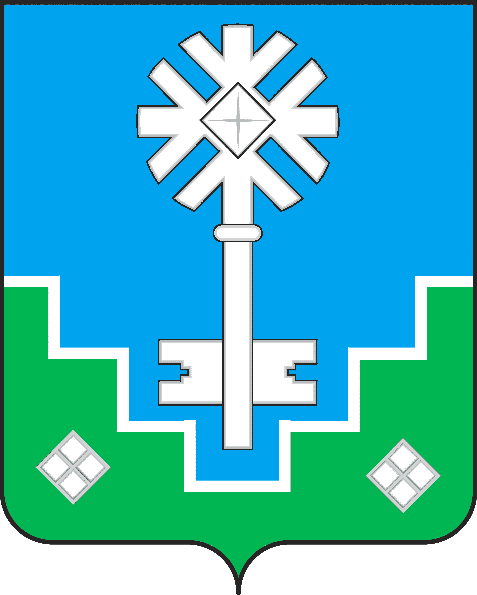 МИИРИНЭЙ ОРОЙУОНУН«Мииринэй куорат»МУНИЦИПАЛЬНАЙ ТЭРИЛЛИИ ДЬАhАЛТАТАУУРААХ